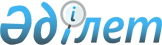 Об утверждении переченя субсидируемых видов средств защиты растений и предельных норм субсидий на 1 единицу (литр, килограмм, грамм, штук)
					
			Утративший силу
			
			
		
					Постановление акимата Жамбылской области от 28 июля 2016 года № 240. Зарегистрировано Департаментом юстиции Жамбылской области 19 августа 2016 года № 3151. Утратило силу постановлением акимата Жамбылской области от 31 июля 2017 года № 158
      Сноска. Утратило силу постановлением акимата Жамбылской области от 31.07.2017 № 158 (вводится в действие после дня его первого официального опубликования).

      Примечание РЦПИ.

      В тексте документа сохранена пунктуация и орфография оригинала.
      В соответствии с Законом Республики Казахстан от 23 января 2001 года "О местном государственном управлении и самоуправлении в Республике Казахстан" и приказом Министра сельского хозяйства Республики Казахстан от 5 мая 2016 года № 204 "Об утверждении Правил субсидирования стоимости гербицидов, биоагентов (энтомофагов) и биопрепаратов, предназначенных для обработки сельскохозяйственных культур в целях защиты растений" (зарегистрированный в Реестре государственной регистрации нормативных правовых актов за № 13717) акимат Жамбылской области ПОСТАНОВЛЯЕТ:
      1. Утвердить перечень субсидируемых видов средств защиты растений и предельные нормы субсидий на 1 единицу (литр, килограмм, грамм, штук) согласно приложению к настоящему постановлению.
      2. Коммунальному государственному учреждению "Управление сельского хозяйства акимата Жамбылской области" в установленном законодательством порядке обеспечить:
      1) государственную регистрацию настоящего постановления в органах юстиции;
      2) в течение десяти календарных дней после государственной регистрации настоящего постановления его направление на официальное опубликование в периодических печатных изданиях и в информационно-правовой системе "Әділет"; 
      3) размещение настоящего постановления на интернет-ресурсе акимата Жамбылской области;
      4) принятие иных мер, вытекающих из настоящего постановления.
      3. Признать утратившим силу постановление акимата Жамбылской области от 16 ноября 2015 года № 271 "Об утверждении видов субсидируемых гербицидов и норм субсидий на 1 литр (килограмм) гербицидов, приобретенных у поставщиков гербицидов" (зарегистрировано в Реестре государственной регистрации нормативных правовых актов за № 2835, опубликовано 5 декабря 2015 года в газете "Знамя труда").
      4. Контроль за исполнением данного постановления возложить на заместителя акима области А. Нуралиева.
      5. Настоящее постановление вступает в силу со дня государственной регистрации в органах юстиции и вводится в действие после дня его первого официального опубликования. Перечень субсидируемых видов средств защиты растений и предельные нормы субсидий на 1 единицу (литр, килограмм, грамм, штук)
      Сноска. Приложение с изменениями, внесенными постановлением акимата Жамбылской области от 14.11.2016 № 331 (вводится в действие по истечении 10 календарных дней после дня его официального опубликования).
					© 2012. РГП на ПХВ «Институт законодательства и правовой информации Республики Казахстан» Министерства юстиции Республики Казахстан
				
      Исполняющий обязанности 

      акима области 

Б. Орынбеков
Приложение к постановлению
акимата Жамбылской области
от "28" июля 2016 года № 240
№
Субсидируемые виды средств защиты растений (гербицидов)
Процент удешевления стоимости 1 килограмма (литр) средств защиты растений (гербицидов)
Нормы субсидий на 1 килограмм (литр) приобретенных средств защиты растений (гербицидов), тенге
1
2
3
4
1.
ВАЛСАМИН, 72%, водный раствор (2,4-Д диметиламинная соль, 720 грамм/литр)
50
750
2.
ВАЛСАГЛИФ, водный раствор (глифосат, 360 грамм/литр)
50
825
3.
ДИАЛЕН СУПЕР 480, водный раствор (диметиламинные соли 2,4-Д, 357 грамм/литр + дикамбы, 124 грамм/литр)
50
1997,5
4.
ДЕЗОРМОН ЭФИР, 72% концентрат эмульсии (2-этилгексиловый эфир 2,4 дихлорфеноксиуксусной кислоты)
50
1296
5.
БАРС СУПЕР, 10% концентрат эмульсии (феноксапроп-п-этил, 100 грамм/литр + мефенпир-диэтил (антидот), 27 грамм/литр) 
50
3426
6.
УРАГАН ФОРТЕ 500, водный раствор (глифосат в виде калийной соли, 500 грамм/литр)
50
1444
7.
СМЕРЧ, водный раствор (глифосат 540 грамм/литр)
50
1443,5
8.
БАЛЕРИНА, суспензионная эмульсия (2,4-Д кислоты в виде сложного 2-этилгексилового эфира, 410 грамм/литр+флорасулам, 7,4 грамм/литр)
50
3240
9.
ЛАСТИК ТОП, микрокапсулированная эмульсия (феноксапроп-п-этил 90 грамм/литр +клодинафоппропаргил 60 грамм/литр клоквинтоцет-мексил+андидот 60 грамм/литр
50
6480
10.
ЛАСТИК ЭКСТРА, концентрат эмульсии (феноксапроп-п-этил, 70 грамм/литр + клоквинтосет-мексил (антидот), 40 грамм/литр) 
50
3102,5
11.
СТОП, 33% концентрат эмульсии (пендиметалин, 330 грамм/литр)
50
1700
12.
ТЕРРА, 4% концентрат эмульсии (хизалофоп-п-тефурил, 40 грамм/литр)
50
2190
13.
ХАЗНА, 60% водно-диспергируемые гранулы (метсульфурон- метил, 600 грамм/килограмм)
50
15877,5
14.
ЭФИР ЭКСТРА 905, концентрат эмульсии (2,4 коэффициента в виде 2-этилгексилового эфира, 905 грамм/литр)
50
1637,5
15.
ГАЛЛАНТНЫЙ, 75% сухая текучая суспензия (трибенурон-метил, 750 грамм/килограмм)
50
20805
16.
ГРАМИ СУПЕР, концентрат эмульсии (феноксапроп-п-этил, 100 грамм/литр + антидот), 27 грамм/литр)
50
3289
17.
ЖОЙКЫН, водный раствор (360 грамм/ литр глифосата кислоты)
50
1200
18.
ЖОЙКЫН ДАРА, 75% водно-диспергируемые гранулы (747 грамм/ килограмм глифосата кислоты)
50
2300
19.
ЭСКАДРОН 70, концентрат эмульсии (2,4-Д кислота в виде 2-этилгексилового эфира, 850 грамм/ литр)
50
1500
20.
РЫСЬ СУПЕР, 10% концентрат эмульсии (феноксапроп-п-этил, 100 г/л + фенклоразол-этил (антидот), 50 грамм/литр)
50
3400
21.
РАМОН СУПЕР, концентрат эмульсии (104 грамм/ литр галаксифоп-р-метил)
50
3700
22.
БАРГУЗИН, 70% водно-диспергируемые гранулы (700 грамм/килограмм метрибузин)
50
7250
23.
ТАПИР, 10% водный кнцентрат (100 грамм/килограмм имазетапир)
50
3500
24.
ВУЛКАН, 60% водно-диспергируемые гранулы (600 грамм/килограмм метсульфурон-метил, 750грамм/килограмм)
50
20000
25.
ПИТОН ГРАНД, водно-диспергируемые гранулы (750 грамм/килограмм клопиралид)
50
18500
26.
ВИРТУОЗ, водно-диспергируемые гранулы (клопиралид, 750 грамм/килограмм)
50
16975
27.
ЭФИР ПРЕМИУМ, суспензионная эмульсия (2,4-Д кислота в виде сложного 2-этилгексилового эфира, 410 грамм/литр + флорасулам, 7,4 грамм/литр) 
50
3102,5
28.
ЛАНС, водный раствор (аминопиралид, 240 грамм/литр)
50
17594
29.
ЛИНТУР 70, водно-диспергируемые гранулы (дикамба, 659 грамм/килограмм + триасульфатрон, 41 грамм/литр)
50
9618
30.
ЛАНЦЕЛОТ 450, водно-диспергируемые гранулы (аминопиралид, 300 грамм/килограмм + флорасулам, 150 грамм/килограмм)
50
52240,5
31.
СТАРАНЕ ПРЕМИУМ 330, концентрат эмульсии (флуроксипир, 333 грамм/литр)
50
6120
32.
ТОПИК СУПЕР 240, концентрат эмульсии (240 грамм/литр клодинафоп-пропаргил + 60 грамм/литр клоквинтоцет-мексил (антидот)
50
16349
33.
АКСИАЛ 045, концентрат эмульсии (пиноксаден, 45 грамм/литр)
50
5720,5
34.
ЗЕЛЛЕК СУПЕР, концентрат эмульсии (галоксифоп-Р-метил, 108 грамм/литр)
50
6135,5
35.
ФЮЗИЛАД ФОРТЕ 150, концентрат эмульсии (флуазифоп-п-бутил, 150 грамм/литр)
50
4854,5
36.
ЛОНТРЕЛ ГРАНД 75, водно-диспергируемые гранулы (клопиралид, 750 грамм/килограмм)
50
24794
37.
ГЕЗАГАРД 500, суспензионный концентрат (прометрин, 500 грамм/литр)
50
2520
38.
ТРОФИ, концентрат эмульсии (ацетохлор, 900 грамм/литр)
50
2472,5
39.
ГОАЛ 2Е, концентрат эмульсии (оксифлуорфен, 240 грамм/литр)
50
5475
40.
БОКСЕР 800, концентрат эмульсии (просульфокарб, 800 грамм/литр)
50
3086
41.
ДУАЛ ГОЛД 960, концентрат эмульсии (С-метолахлор, 960 грамм/литр)
50
4320
42.
СОЛИТО 320, концентрат эмульсии (претилахлор, 300 грамм/литр + пирибензоксим, 20 грамм/литр)
50
6677
43.
РЕЙНБОУ 25 ОД, масляная дисперсия (пеноксулам, 25 грамм/литр)
50
10827
44.
СЕКАТОР ТУРБО, масляная дисперсия (иодосульфурон-метил-натрия, 25 грамм/литр + амидосульфурон, 100 грамм/литр + мефенпир-диэтил (антидот) 250 грамм/килограмм)
50
13320
45.
ЭЛЛАЙ ЛАЙТ, водно-диспергируемые гранулы (метсульфурон-метил, 391 грамм/килограмм + трибенурон-метил, 261 грамм/килограмм)
50
66780
46.
ДИАНАТ, 48% водный раствор (дикамба, 480 грамм/литр)
50
2687,5
47.
ЗЕНКОР УЛЬТРА, концентрат суспензии (метрибузин, 600 грамм/литр)
50
7793
48.
МАЙСТЕР ПАУЭР, масляная дисперсия (форамсульфурон, 31,5 грамм/литр + иодосульфурон-метил-натрия, 1,0 грамм/литр + тиенкарбазон-метил, 10 грамм/литр + ципросульфид (антидот), 15 грамм/литр)
50
5668
49.
ТИТУС, 25% сухая текучая суспензия (римсульфурон, 250 грамм /килограмм)
50
134750
50.
СТОМП, 33% концентрат эмульсии (пендиметалин, 330 грамм/литр)
50
1620
51.
БАЗАГРАН, 48% водный раствор (бентазон, 480 грамм/литр)
50
1980
52.
ПУМА -СУПЕР, 7,5% эмульсия масляно-водяная (феноксапрол-п-этил, 69 грамм/литр + мефенпир-диэтил (антидот), 75 грамм/литр)
50
3150
53.
ФУРОРЕ УЛЬТРА, эмульсия масляно-водяная (феноксапроп-п-этил, 110 грамм/литр)
50
3960
54.
ПИВОТ, 10% водный концентрат (имазетапир, 100 грамм/литр)
50
5400
55.
ФАБИАН, водно-диспергируемые гранулы (имазетапир, 450 грамм/килограмм +хлоримурон-этил, 150 грамм/килограмм)
50
41400
56.
ПУЛЬСАР, 4% водный раствор (имазамокс, 40 грамм/литр)
50
6998,5
57.
МИУРА, концентрат эмульсии (хизалофоп-п-этил, 125 грамм/литр)
50
4680
58.
ТАЧДАУН 500, водный раствор (глифосат, 500 грамм/литр (калийная соль))
50
2454,5
59.
ВИДМАСТЕР 480, водный раствор (дикамба, 124 грамм/литр + 2.4 Д, 357 грамм/литр)
50
2274
60.
ГОРИЗОН 080, концентрат эмульсии (клодинафоп–пропаргил, 80 грамм/литр + антидот, 20 грамм/литр)
50
6045,5
61.
РЕГЛОН СУПЕР 150, водный раствор (дикват 150 грамм/литр)
50
2382
62.
ГУЛЛИВЕР, водно-диспергируемые гранулы, (азимсульфурон, 500 грамм/килограм)
50
520000
63.
ГОРГОН, водорастворимый концентрат (пиклорам, 150 грамм/литр + МЦПА, 350 грамм/литр)
50
4590

 
64.
НИКОМЕКС ПЛЮС, водно-диспергируемые гранулы, (никосульфурон, 700 грамм/ килограм+ тифенсульфурон-метил 125 грамм/килограмм)
50
65702,5
65.
ЛАЗУРИТ СУПЕР, концентрат наноэмульсии (метрибузин, 270 грамм/литр)
50
6750
66.
КОРСАР, водорастворимый концентрат (бентазон, 480 грамм/литр)
50
2880
67.
БИЦЕПС ГАРАНТ, концентрат эмульсии (этофумазет, 110 грамм/литр+ десмедифам, 70 грамм/литр+ фенмедифам, 90 грамм/ литр)
50
4680
68.
ГЕРБИТОКС, водорастворимый концентрат (500 грамм/ литр МЦПА кислоты в виде диметиламинной, калиевой и натриевой солей)
50
1770
69.
ДЕМЕТРА, концентрат эмульсии (флуроксипир, 350 грамм/ литр)
50
5400
70.
ХАКЕР, водорастворимые гранулы (клопиралид, 750 грамм/ килограмм)
50
27000
71.
ЭВЕРЕСТ, 70% водно-диспергируемые гранулы (флукарбазон, 700 гграмм/ килограмм)
50
59203,5
72.
СТРАТОС УЛЬТРА, 10 % концентрат эмульсии (циклоксидим, 100 грамм/ литр)
50
3186
73.
ФРОНТЬЕР ОПТИМА, 72% концентрат эмульсии (диметенамид, 720 грамм/ литр)
50
4898,5
74.
РАУНДАП ЭКСТРА, 54% водный раствор (глифасат 540 грамм/литр)
50
1800
75.
ГРАНСТАР, 75 % сухая текучая суспензия (трибенурон-метил, 750 грамм/килограмм)
50
9600
76.
ФИНЕС ЛАЙТ, водно-диспергируемые гранулы (хлорсульфурон-метил, 333,75 грамм/литр+ метсульфурон метил, 333 грамм/литр)
50
46440
77.
ПУМА-СУПЕР 100, 10% концентрат эмульсии (феноксапрон-п-этил,100 грамм/литр+медфенпир-диэтил (антидот), 75 грамм/литр)
50
3420
78.
ПАНТЕРА, 4% концентрат эмулсии (хизалафоп- метил 40 грамм/литр)
50
3100
79.
ГОТРИЛ, 24% концентрат эмульсии (оксифлорфен, 240 грамм/литр)
50
3500
80.
ДИАМИН, 72% водный раствор (2,4-Д диаминная соль)
50
1200
81.
ЗЕРНОМАКС, концентрат эмульсии (2,4-Д кислоты в виде этилгексилового эфира 2,4-Д, 500 грамм/литр)
50
1800
82.
ГРАНСТАР ПРО, водно-диспергируемые суспензии, (трибенурон-метил, 750 грамм/килограмм)
50
52380
83.
МАГНУМ, водно-диспергируемые гранулы (600 грамм/килограмм метсульфурон-метил)
50
36000
84.
МАГНУМ СУПЕР, водно-диспергируемые гранулы (метсульфурон-метил, 300 грамм/килограмм + трибенурон-метил, 450 грамм/килограмм)
50
39600
85.
ДУБЛОН ГОЛД водно-диспергируемые гранулы (никосульфурон, 600 г/кг + тифенсульфурон-метил, 150 грамм/килограмм)
50
100800
86.
ТОРНАДО 500, водный раствор (глифосат, 500 грамм/литр)
50
1558,5
87.
КРЕДИТ ИКСТРИМ, водорастворимый концентрат (глифосат в виде изопропиламинной и калийной солей, 540 грамм/литр)
50
1800
88.
ХАРМОНИ ПРО, водно-диспергируемые гранулы (тифенсульфурон-метил, 750 грамм/килограмм)
50
77760
89.
ЭСТЕТ, концентрат эмульсии (2,4-Д дихлорфеноксиуксусной кислоты в виде 2-этилгексилового эфира, 600 грамм/литр)
50
1747,5
90.
АВЕЦИД СУПЕР, 12% концентрат эмульсии (феноксапроп-п-этил, 120 грамм/литр + фенклоразол-этил, (антидот), 60 грамм/литр)
50
2850
91.
САЛЬСА, смачивающийся порошок (этаметсульфурон-метил, 750 грамм/килограмм)
50
209880
92.
РЕСТРИКТ, водно-диспергируемые гранулы (тифенсульфурон-метил, 545 грамм/килограмм + метсульфурон-метила, 164 грамм/килограмм)
50
64440
93.
ЕВРО-ЛАИТНИНГ 4,8%, водорастворимый концентрат (имазамокс, 33 грамм/литр + имазапир, 15 грамм/литр)
50
7000
94.
АКЦЕНТ ПРИМА, 96% концентрат эмульсии (метолахлор, 960 грамм/литр)
50
3250
95.
ГЕЗАМЕТРИН 50%, суспензионный концентрат (прометрин, 500 грамм/литр)
50
1500
96.
ГАРДО ГОЛД 500, концентрат суспензии (с-метолахлор 312,5 грамм/литр + тербутилазин 187,5 грамм/литр)
50
2346
97.
КАПТОРА 4,8%, водорастворимый концентрат (имазамокс 33 грамм/литр + имазапир 15 грамм/литр)
50
8120,5
98.
КЕРБ W смачивающийся порошок (пропизамид 50%)
50
14382
99.
МЕРИТ 45, масляная дисперсия (пироксулам, 45 грамм/литр + клоквинтоцет-мексил (антидот), 90 грамм/литр)
50
10827
100.
ФОКСТРОТ ЭКСТРА, 13,5% концентрат эмульсии, (феноксапроп-п-этил, 90 грамм/литр + клодинафоп-пропаргил, 45 грамм/литр + клоквинтоцет-мексил (антидот), 34,5 грамм/литр)
50
6045,5
101.
БУРАН 36%, водный раствор (глифосат, 360 грамм/литр)
50
1050
102.
СТАРТ, 35% концентрат эмульсии (пендиметалин, 350 грамм/литр
50
1845
103.
ОРЕОЛ, 12% концентрат эмульсии (феноксапроп-п-этил, 120 грамм/литр)
50
2100
104.
РОДАР 60%, смачивающийся порошок (метсульфурон-метил, 600 грамм/килограмм)
50
16000
105.
ЭКСПРЕСС, водно-диспергируемые гранулы (трибенурон-метил, 750 грамм/килограмм)
50
54650
106.
Эстерон 600, концентрат эмульсии (2,4-Д кислота в виде 2-этилгексилового эфира, 850 грамм/литр)
50
1804,5
107.
Элюмис 105, масляная дисперсия (мезотрион, 75 грамм/литр + никосульфурон, грамм/литр)
50
6316
108.
Хвастокс 750, водный раствор (МЦПА в форме диметиламинной соли, 750 грамм/литр)
50
2250
109.
Галомекс, концентрат эмульсии (галоксифоп-П-метил, 108 грамм/литр)
50
4750
110.
Клодимекс плюс, концентрат эмульсии (феноксапроп-п-этил, 90 грамм/литр + клодинафоп-пропагил, 45 грамм/литр + клоквинтосет-мексил, 34,5 грамм/литр)
50
5100
111.
Тримекс плюс, водно-диспергируемые гранулы (трибенурон-метил, 261 грамм/килограмм + метсульфурон-метил, 391 грамм/ килограмм)
50
40500
112.
Хломекс 48%, концентрат эмульсии (кломазон, 480 грамм/литр)
50
17500
113.
Напалм, водный раствор (глифосат, 540 грамм/литр)
50
1350
114.
Робусто, концентрат эмульсии (2-этилгексиловый грамм/литр
50
1650